	Znak sprawy: WRO-WA.2720.93.2019 									Załącznik nr 2  do Zapytania ofertowegoFormularz cenowy Urząd Statystyczny we Wrocławiu zaprasza do składania ofert na dostawę około 600 sztuk łyżeczek do cukru 
na potrzeby Urzędu Statystycznego we Wrocławiu przeznaczonych jako upominek dla gospodarstw domowych biorących udział w Europejskim ankietowym badaniu zdrowia EHIS w 2019 r. Słownie wartość zamówienia brutto: ……………………………………………………………………………………………………………………………..... .........................................................................................................................................................................................................................PLN,w tym: ……………….. % należnego podatku VAT, (słownie należny podatek VAT: ………………………………………………………………… …………………………………………………………………………………………………………………………………………………………………………………….…..PLN).___________________, dnia ____________2019 r.(miejscowość)							_________ ________________________________________ (pieczęć i czytelny podpis Wykonawcy/Wykonawców)Informacja dla Wykonawcy:Formularz cenowy musi być podpisany przez osobę lub osoby upoważnione do reprezentowania Wykonawcy.Nazwa asortymentuSzacunkowa ilość 
do zakupuw sztukach  Cena jednostkowa netto 
w PLNWartość netto 
w PLN StawkaVAT w %Wartość brutto 
w PLN (wartość wiersza kolumny 
4 powiększona 
o należny podatek VAT z kolumny 5)1234=2x3 56=4x5Łyżeczki do cukru, wykonane ze stali nierdzewnej, długość łyżeczki 13,0 – 13,5 cm. Każda łyżeczka zapakowana w jednostkowe pudełko.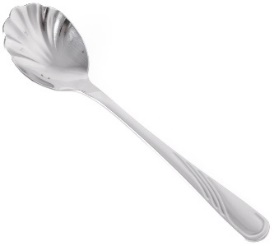 (zdjęcie poglądowe)600